                                                                          Tony Wu, Principal                                                                                                                                                       		Maria Strongilis, AP                                                                                                                                                                                                                        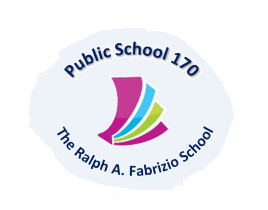 Holli Sainz, AP Kristi Pollock, AP Therese Mulkerrins, Dean                                                                                                                                                                                                                                                                                                                                                                                                                                                                                                                                                                                                                                                                 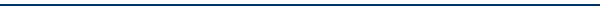 619 72nd Street         Brooklyn, NY 11209     Tel. 718-748-0333     Fax 718-921-6351  www.PS170.comPS 170 THE RALPH A. FABRIZIO SCHOOLSCHOOL-PARENT-STUDENT COMPACT 2018/2019 School Year School Responsibilities:PS 170 agrees to:Convene an annual meeting for Title I parents to inform them of the Title I programs at PS 170 and their right to be involved.Offer a flexible number of meetings at various times.Actively involve parents in planning, reviewing and improving the Title I programs and the parental involvement policy.Provide performance profiles and individual student assessment results for each child and other pertinent individual and school regional educational information.Provide high-quality curriculum and instruction in a supportive and effective learning environment that enables children to meet student academic achievement standards. Hold parent-teacher conferences four times annually during which this compact will be discussed as it related to an individual child’s achievement. Provide parents with frequent reports on their child’s progress.Provide parents with reasonable access to staff.Provide parents with opportunities to volunteer and participate in their child’s class and school-wide activities, and to observe classroom activities.Parent Responsibilities:We, as parents, agree to: Support my child’s learning by making education a priority in our home by: Making sure my child is on time and prepared for school every day.Monitoring my child’s attendance at school. Talking with my child about his/her school activities every day. Scheduling daily homework time and providing a place conducive for study. Making sure that homework is completed. Monitoring the amount of television my children watch.Monitor my child’s internet use. Work with my child on his/her school work.Read together with my child every day.Volunteer, as able, in my child’s classroom or school-wide activities. Participate, as appropriate, in decisions relating to my child’s education. Stay informed about my child’s education by promptly reading all notices from the school received by my child and responding as appropriate.Become involved in developing, implementing, evaluating and revising the school-parent involvement policy.Participate in or request technical assistance training that local education authority or school offers on child rearing practices and teaching and learning strategies.Share the responsibility for improved student achievement.Communicate with child’s teachers about the child’s educational needs.Ask parents and parent groups to provide information to the school on the type of training or assistance they would like and/or need to help them be more effective in assisting their child in educational process.Communicate positive values and character traits such as respect for others, hard work and responsibility.Student Responsibilities: (Optional)We, as Students, I agree to: Come to school ready to do my best.Come to school with all the necessary tools for learning – pens, pencils, books, etc.Listen and follow directions.Be honest and respect the rights of others.Follow the school and class rules.Ask for help when I don’t understand.Do my homework every day and ask for help when I need it. Study for tests and assignments.Read at least 30 minutes every day outside of class, read with my parents.Get enough sleep every night.Give my parents all notices and information I receive at school each day. SIGNED: (Optional)__________________		__________________		_______________Tony Wu, Principal		Parent(s)			Student__________________		__________________		_______________Date				Date				Date